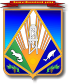 МУНИЦИПАЛЬНОЕ ОБРАЗОВАНИЕХАНТЫ-МАНСИЙСКИЙ РАЙОНХанты-Мансийский автономный округ – ЮграАДМИНИСТРАЦИЯ ХАНТЫ-МАНСИЙСКОГО РАЙОНАП О С Т А Н О В Л Е Н И Еот 00.00.2020                                                                                                № 00 г. Ханты-МансийскО внесении изменений в постановлениеадминистрации Ханты-Мансийскогорайона от 02.10.2020 № 274 «О внесении изменений в постановление администрацииХанты-Мансийского района от 07.09.2018№ 246 «О модельной муниципальной программе Ханты-Мансийского района, порядке принятия решения о разработкемуниципальных программ Ханты-Мансийскогорайона, их формирования, утверждения и реализации»1.Внести в постановление администрации Ханты-Мансийского района от 02.10.2020 № 274 «О внесении изменений в постановление администрации Ханты-Мансийского района от 07.09.2018 № 246 «О модельной муниципальной программе Ханты-Мансийского района, порядке принятия решения о разработке муниципальных программ Ханты-Мансийского района, их формирования, утверждения и реализации»   изменения, изложив пункт 3 постановления в новой редакции:«3. Настоящее постановление вступает в силу после его официального опубликования (обнародования) и распространяет свое действие с 1 ноября 2020 года.».2. Опубликовать (обнародовать) настоящее распоряжение в газете «Наш район», в официальном сетевом издании «Наш район Ханты-Мансийский», разместить на официальном сайте администрации Ханты-Мансийского района.3. Настоящее постановление вступает в силу после его официального опубликования (обнародования).4. Контроль за выполнением постановления возложить на заместителя главы Ханты-Мансийского района, курирующего деятельность комитета экономической политики.Глава Ханты-Мансийского района					К.Р. Минулин